Complete the timing diagram for the BRAM defined on the opposing page.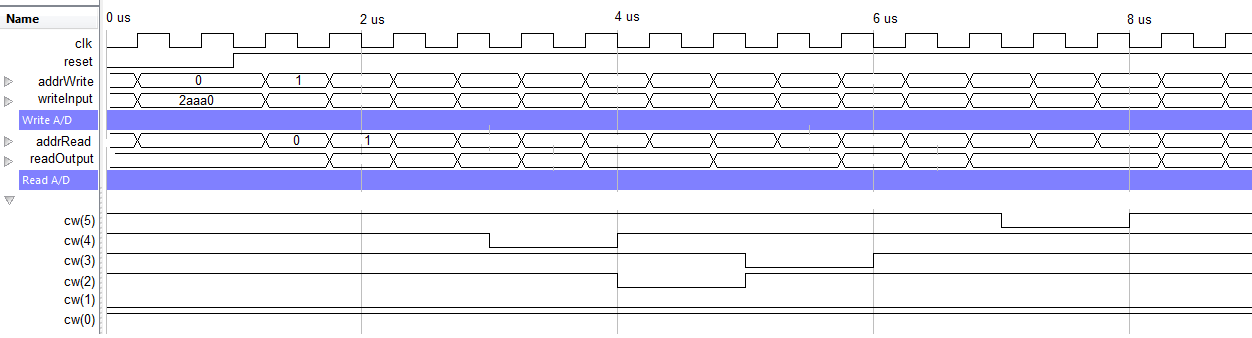 --------------------------------------------------------------------------- Name:	Prof Jeff Falkinburg-- Date:	Jan 29, 2017-- File:	lec13_dp.vhdl------------------------------------------------------------------------- library IEEE;		use IEEE.std_logic_1164.all; use IEEE.NUMERIC_STD.ALL;			-- contains the unsigned data type library UNIMACRO;				-- This contains links to the Xilinx block RAMuse UNIMACRO.vcomponents.all;entity lec12Dual_dp is	Port(	clk: in  STD_LOGIC;		n_reset : in  STD_LOGIC;		cw: std_logic_vector(5 downto 0));end lec12Dual_dp;architecture behavior of lec12Dual_dp is	signal writeInput, readOutput: std_logic_vector(17 downto 0);	signal addrWrite, addrRead: unsigned(9 downto 0);	signal vecAddrWrite, vecAddrRead : std_logic_vector(9 downto 0);	signal reset: std_logic;begin			process(clk)	begin		if (rising_edge(clk)) then			if (n_reset = '0') then				addrWrite <= (others => '0');			elsif (cw(1 downto 0) = "01") then				addrWrite <= addrWrite + 1;			elsif (cw(1 downto 0) = "11") then				addrWrite <= (others => '0');			end if;		end if;	end process;	addrRead <= addrWrite - 1;				-- Have the read follow the writes	writeInput <= "10101010101010" & vecAddrWrite(3 downto 0);			reset <= not n_reset;				-- BRAM reset is active high	vecAddrWrite <= std_logic_vector(addrWrite);	-- type conversion 	vecAddrRead <= std_logic_vector(addrRead);		sampleMemory: BRAM_SDP_MACRO		generic map (			BRAM_SIZE => "18Kb", 	-- Target BRAM, "18Kb" or "36Kb"			DEVICE => "7SERIES", -- Target device: "VIRTEX5", "VIRTEX6", "SPARTAN6, 7SERIES"			DO_REG => 0, 			-- Optional output register disabled			INIT => X"000000000000000000",	-- Initial values on output port			INIT_FILE => "NONE",	-- Not sure how to initialize the RAM from a file			WRITE_WIDTH => 18, 	-- Valid values are 1-72 (37-72 valid when BRAM_SIZE="36Kb")			READ_WIDTH => 18, 	-- Valid values are 1-72 (37-72 valid when BRAM_SIZE="36Kb")			SIM_COLLISION_CHECK => "NONE", 	-- Simulation collision check			SRVAL => X"000000000000000000")	-- Set/Reset value for port output		port map (			DO => readOutput,			-- Output read data port width=READ_WIDTH 			RDADDR => vecAddrRead,		-- Read address, width=FNC(BRAM_SIZE)			RDCLK => clk,	 			-- 1-bit input clock			RST => reset,			-- active high reset			RDEN => cw(5),			-- read enable 			REGCE => '1',				-- read output register enable - ignored			DI => writeInput,			-- Input data port, width=WRITE_WIDTH			WE => cw(3 downto 2),		-- RAM is byte read, high or low byte			WRADDR => vecAddrWrite,		-- Write address, width=F(BRAM_SIZE)			WRCLK => clk,				-- 1-bit input write clock			WREN => cw(4));			-- 1-bit master write enableend behavior;AddrwriteInputWREN=cw(4)WE=cw(3,2)RDEN=cw(5)readOutput0x00x2AAA00x10x2AAA10x20x30x40x50x60x70x80x2AAA80x90xA0xB0xC0xD0xE0x2AAAE0xF